Publicado en 20600 el 08/11/2018 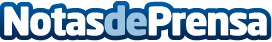  SD Eibar Fundazioa apoya la difusión de becas para jóvenes a través de la ONG AFS InterculturaSD Eibar Fundazioa y AFS Intercultura cuentan con valores en común como el respeto, el compromiso y la solidaridad. Con el ﬁn de promover estos valores de manera conjunta, el próximo sábado 10 de noviembre a las 17:00h se ofrecerá una sesión informativa en el Centro de Formación SD Eibar Fundazioa para que más jóvenes puedan conocer todas las oportunidades de AFS Intercultura, sus programas y becasDatos de contacto:Daniel JaraCoordinador de Comunicación - AFS Intercultura915234595Nota de prensa publicada en: https://www.notasdeprensa.es/sd-eibar-fundazioa-apoya-la-difusion-de-becas Categorias: Viaje Idiomas Educación País Vasco Solidaridad y cooperación http://www.notasdeprensa.es